AIC, 3 de abril de 2024REQUISITOS DE LOS INSUMOS:SRES PROVEEDORES:Las ofertas se deberán ingresar directamente al Portal de Compras Estatales - SICE (con propuesta comercial adjunta detallada e imágenes del producto ofrecido).En el Archivo adjunto se deberá especificar garantía y si se cuenta con stock para pronta entrega.En caso de cotizar en dólares americanos, se deberá utilizar la opción: Dólar pizarra vendedor.La Empresas deberán estar inscriptas en el RUPE.Pago a través del SIIF.En caso de ser adjudicatario, la entrega de los insumos, deberá realizarse en DINACIA, Sección Proveeduría, Av. Wilson Ferreira Aldunate 5519 (Ex Camino Carrasco), zona Aeropuerto Viejo, de 8:30 a 14:00 hs.Por más información o consultas:, Oficina de Compras tel: 2 604 04 08 int.4026, mail: compras@dinacia.gub.uy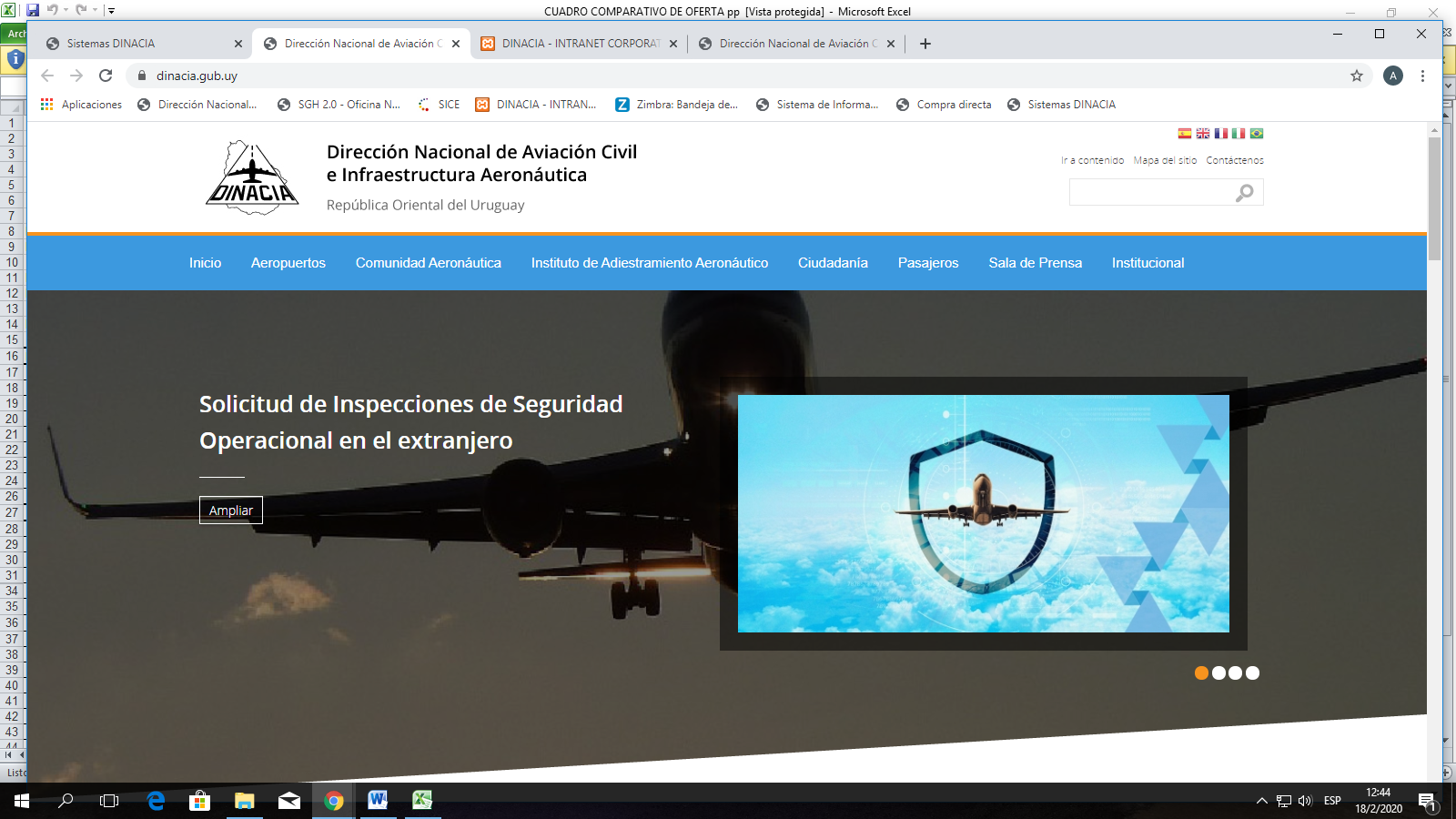 DIRECCION NACIONAL DE AVIACION CIVIL E INFRAESTRUCTURA AERONAUTICAPROCEDIMIENTOCompra Directa No. 126/2024SOLICITUD RECURSOLÁMPARAS PARA ELECTRÓNICA  (DINACIA)ItemNro.Cant./hastaREQUISITOS DE COLOR Y HORASColorHoras1200TUBO MASTERLED VLE 600MM 8W 865 T8                                                      6500K1500210PANEL LED 36W 220-240V 4000K 3200LM UGR<19 90° 595X595MM             4000K3200350DOWNLIGHT LED 19W 2100LM 3000K - 50000HS - Ø216MM - DN393B         3000K50000415LAMP. LED TFORCE 30W 2700LM 6500K E27 929001987912                             6500K2700